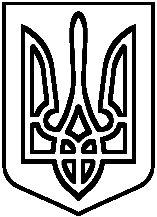 БЕРЕЗАНСЬКА МІСЬКА РАДАКИЇВСЬКОЇ ОБЛАСТІ(восьме скликання)РІШЕННЯПро звернення депутатів Березанської міської радидо Президента України, Кабінету Міністрів України та Верховної Ради щодо недопущення підвищення тарифів на тепло та електроенергію Керуючись статтею 25 Закону України «Про місцеве самоврядування в Україні», частиною 2 статті 2, пунктом 5 частини 2 статті 19 Закону України «Про статус депутатів місцевих рад», з метою недопущення зростання                у  2021 році тарифів на тепло та електроенергію, Березанська міська рада ВИРІШИЛА:1. Прийняти Звернення депутатів Березанської міської ради до Президента України, Прем’єр-міністра України, Голови Верховної ради України щодо недопущення підвищення тарифів на тепло та електроенергію, що додається на 2 аркушах.2. Направити дане рішення до Президента України, Прем’єр-міністра України, Голови Верховної ради України.3. Опублікувати дане рішення в засобах масової інформації.4. Контроль за виконанням цього рішення покласти на постійну комісію міської ради з питань бюджету та фінансів, соціально – економічного розвитку, підприємництва, регуляторної політики, торгівлі, захисту прав споживачів та першого заступника міського голови Хруля Р.Ф.Міський голова 				                Володимир ТИМЧЕНКОм. Березань26.01.2021№ 120-07-VІІІДодаток до рішення Березанської міської ради від «26» січня 2021 року № 120-07-VІІІПрезидентові УкраїниЗеленському В.О.Голові Верховної Ради УкраїниРазумкову Д.О.Прем’єр-міністру УкраїниШмигалю Д.А.ЗВЕРНЕННЯДепутатів Березанської міської ради до Президента України, Кабінету Міністрів України щодо недопущення підвищення тарифів на тепло та електроенергію В умовах тривалого карантину, зростання безробіття та рівня бідностінаселення, особливо в сільській місцевості, падіння економіки, продовжуєтьсятиск на громадян шляхом постійного підвищення тарифів на житловокомунальні послуги. Ми депутати Березанської міскої ради VІІІ скликання, у зв’язку з напруженістю ситуації, що склалася, глибоко стурбовані зростанням цін на постачання та розподіл електричної енергії та природного газу для населення, що стали наслідком низки рішень Кабінету Міністрів України та Національної комісії, що здійснює державне регулювання у сферах енергетики та комунальних послуг (НКРЕКП).У нашій державі запрацював ринок газу. Проте, в реаліях українськимспоживачам цієї соціально важливої, життєво необхідної послуги нічого позитивного це не принесло. Третій місяць поспіль в Україні зростають ціни на газ. Всі постачальники газу переглянули свої ціни і в середньому зростання по ринку склало 25%. Різниця в ціні газу у різних постачальників досягає 35%. Це пов’язано з тим, що в Україні, згідно з методикою розрахунку ціни на газ, орієнтиром є паритет імпорту. Оптова ціна газу всередині країни встановлюється виходячи з ситуації та ринкової кон’юнктури, які на даний момент сформувалися в Європі.В умовах сьогодення, коли ми всі продовжуємо складну боротьбу з пандемією коронавірусу COVID-19, коли  платоспроможність українських родин погіршилась, подорожчання газу призведе до зростання платіжок за опалення, підвищення цін на товари та послуги, що стане додатковим фінансовим тягарем для громадян та як наслідок призведе до зростання соціальної напруженості, політичної нестабільності та економічних потрясінь.Стаття 48 Конституції України гарантує кожному громадянину України право на достатній життєвий рівень для себе і своєї родини, що включає достатнє харчування, одяг, житло. Враховуючи рівень реальних доходів населення, подальше підвищення цін на енергоносії та комунальних тарифів призведе до прямого порушення цих прав українських громадян. У період коронакризи влада має підтримати бізнес і населення та встановити мораторій на підвищення будь-яких тарифів. Питання зміни тарифів для населення і промисловості можливо розглядати лише після виходу нашої держави з кризи, відновлення у повному обсязі роботи всіх галузей економіки, стабільної ситуації на ринку праці, зростання рівня доходів і рівня життя громадян.Враховуючи зазначене, депутати Березанської міської ради висловлюють категоричний протест проти зростання у 2021 році ціни на природний газ, електроенергію, підвищення тарифів за розподіл (доставку) природного газу для газорозподільчих компаній й вимагаємо від Кабінету Міністрів України:- скасувати рішення щодо штучно завищених тарифів;- ухвалити рішення про спрямування на потреби населення газу українського видобутку із наших підземних сховищ за ціною закупки, що дозволить миттєво знизити тарифи;- вжити відповідних заходів щодо недопущення підвищення тарифів за розподіл (доставку) природного газу для газорозподільних компаній;- посилити заходи соціального захисту населення в умовах стрімкого зростання цін на газ;- вжити відповідних заходів щодо недопущення підвищення тарифів на електроенергію.Прийнято на пленарному засіданні.Секретар міської ради                                                                  Олег СИВАК